ZAOKRUŽI SLIKE KOJE PRIKAZUJU PRISTOJNO PONAŠANJE.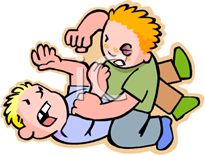 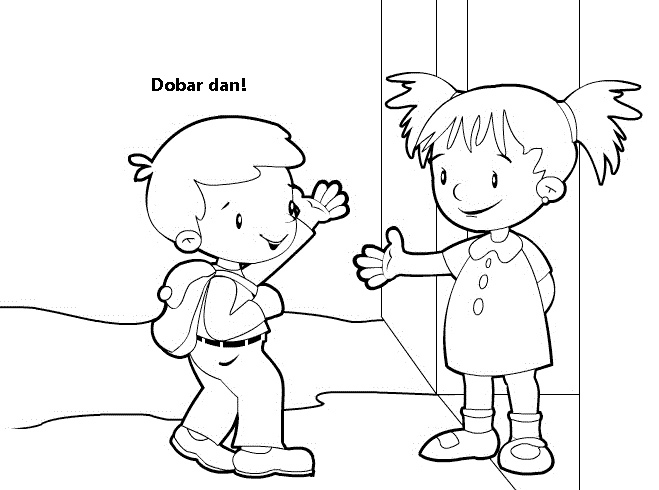 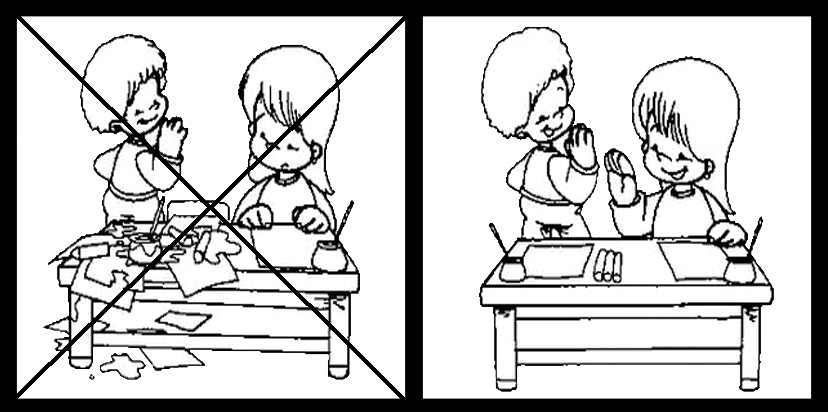 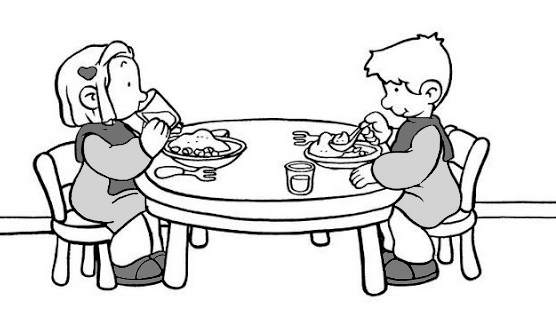 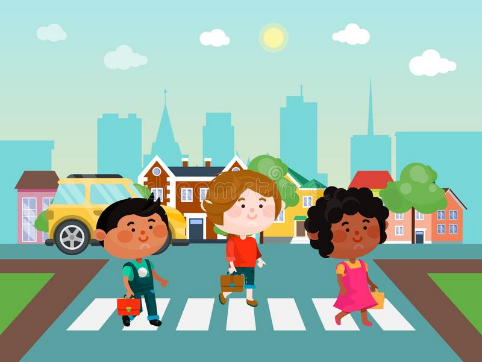 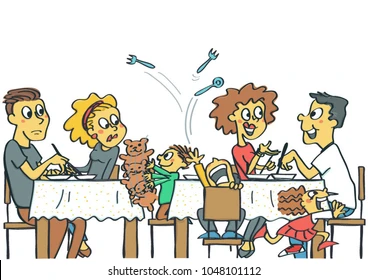 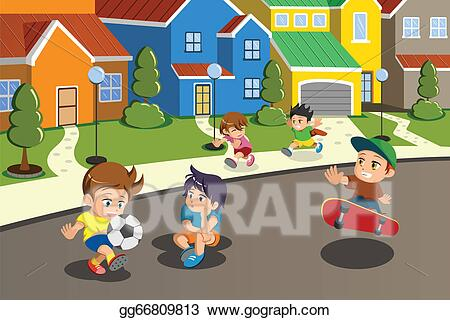 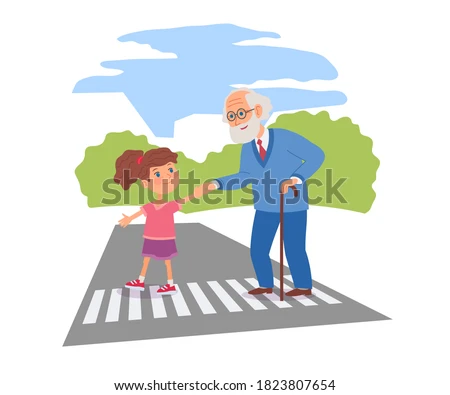 